Colegio República Argentina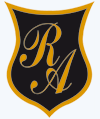   O’ Carrol   # 850-   Fono 72- 2230332              Rancagua                                        Semana N°13 y 14Guía de Historia y Geografía y Ciencias SocialesUnidad 2Correo: historiasusanar@gmail.com  Ordenes13@gmail.comI.-Completa la línea de tiempo con los hechos de esta: (Doc.1)Línea de Tiempo del Proceso de Independencia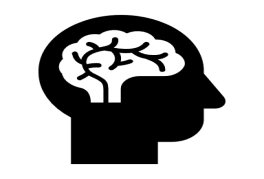 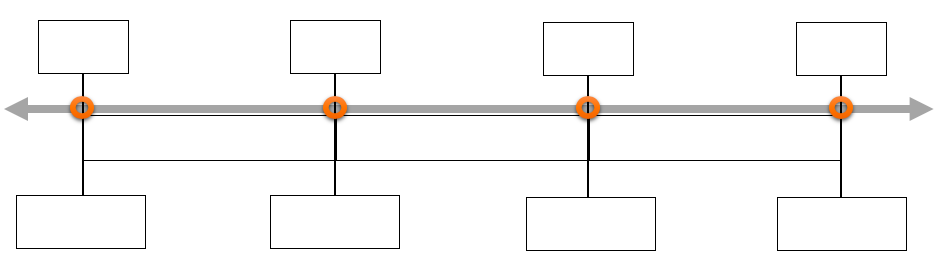   En la siguiente línea de tiempo, pinta con color: rojo la Patria Viejaamarillo la Reconquistaverde la Patria NuevaUbica los siguientes hechos:Desastre de RancaguaRenuncia de Bernando O´HigginsPrimera Junta de Gobierno1823Batalla de Chacabuco1817Patria Nueva1814Reconquista1810Patria Vieja.II.-Completa la siguiente tabla comparativa (Doc.2)III.-Lee los siguientes textos y luego contesta.3.1.-¿Qué medidas de la Constitución permiten afirmar que buscaban la Independencia de Chile?___________________________________________________________________________________________________________________________________________________________________________________________________3.2.- ¿Es posible que la actitud cruel e injusta de los españoles haya aumentado el deseo de Independencia de los criollos? ¿por qué? Responde a partir de la lectura.___________________________________________________________________________________________________________________________________________________________________________________________________3.4.-A partir del texto ¿Qué importancia tiene la independencia para nuestro país?___________________________________________________________________________________________________________________________________________________________________________________________________Nombre:Curso:SextoAños Básico                     Fecha: 22 de Junio  al 03 de Julio 2020OA2:Explicar el desarrollo del proceso de independencia de Chile, considerando actores y bandos que se enfrentaron, hombres y mujeres destacados, avances y retrocesos de la causa patriota y algunos acontecimientos significativos, como la celebración del cabildo abierto de 1810 y la formación de la Primera Junta Nacional de Gobierno, la elección del primer congreso Nacional, las batallas de Rancagua, Chacabuco y Maipú, y la Declaración de la Independencia, entre otros.Patria Vieja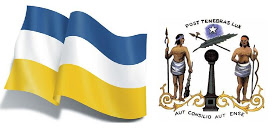 Reconquista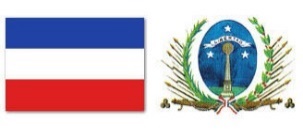 Patria Nueva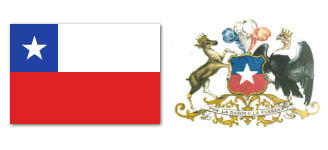 Año de Inicio y de término.Batallas que consolidaron el periodo.Protagonista.Logros -Obras